【公开招标公告】克拉玛依市机关事务管理局政府2号楼和科研楼A座物业服务一、项目名称：克拉玛依市机关事务管理局政府2号楼和科研楼A座物业服务二、项目编号：KZC-GK-2020-002三、采购目录：服务四、采购预算：1133.02万元五、采购方式：公开招标六、供应商资格要求：	1、具有独立承担民事责任的能力；	2、具有良好的商业信誉和健全的财务会计制度；（信用查询：按照《财政部关于在政府采购活动中查询及使用信用记录有关问题的通知》（财库〔2016〕125号）的要求，根据开标当日“信用中国”（www.creditchina.gov.cn）、“中国政府采购网”（www.ccgp.gov.cn）等渠道的查询结果，对列入失信被执行人、重大税收违法案件当事人名单、政府采购严重违法失信行为记录名单的供应商，拒绝其参与政府采购活动，同时对信用查询记录和证据打印存档。）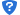 3、具有履行合同所必需的设备和专业技术能力；4、有依法缴纳税收和社会保障资金的良好记录；5、参加政府采购活动前三年内，未因违法经营受到刑事处罚或者责令停产停业、吊销许可证或者执照、较大数额罚款等行政处罚。七、获取招标文件、报名（一）获取招标文件：点击本公告采购文件链接下载（二）报名：填写《供应商参加政府采购项目报名表》，发送到邮箱：227572753@qq.com ，邮件名称必须为：项目名称+项目编号+投标人名称，未提交报名表的供应商不得参加投标。(报名表必须填写完整；不接受现场报名)八、报名截止时间：2020年4月28日12:30九、递交投标文件时间、开标时间、地点递交投标文件时间：2020年4月29日 10:00--10:30开标时间：2020年 4月29日10:30递交投标文件及开标地点：新疆克拉玛依市胜利路33号市政府机关2号楼1楼西103室十、其它事项： 参加现场开标所有人员须自行全程佩戴口罩，配合进行体温检测和身份登记，符合疫情防控要求方可参加现场开标活动。十一、采购机构及采购人（一）采购机构：克拉玛依市政务服务和公共资源交易中心1、联系人：乌日娜电  话：0990-62232562、其他业务联系方式报名咨询电话：0990-6609106质疑受理电话： 0990-6232397地  址：克拉玛依市胜利路33号（二）采购人：克拉玛依市机关事务管理局联系人：丁维军电  话：13319903900地  址：克拉玛依市政府2号楼胜利路33号十二、采购文件：附件——克拉玛依市政务服务和公共资源交易中心2020年4月9日供应商参加政府采购项目报名表说明：1、如果报名日期与电子邮件发送日期不一致，以邮件成功发送日期为准。2、企业规模填写大型、中型、小型、微型。应根据《工业和信息化部、国家统计局、国家发展和改革委员会、财政部关于印发中小企业划型标准规定的通知》（工信部联企业〔2011〕300号）的规定填写，文件具体规定可在网上查询。3、报名表已提交，但在报名截止时间前决定放弃参加投标的供应商应及时通知市政务服务和公共资源交易中心(0990-6609106)。参加投标项目名称项目编号供应商名称联系人联系方式电子邮箱：报名日期企业规模